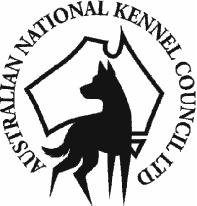 REGULATIONSPART 3H (b)REGULATIONS FOR THE CONDUCT OFTRICK DOG TESTSJUDGES TRAINING SCHEME(Effective from 1 January 2024)Adopted by the Member Bodies of the Australian National Kennel Council Limited 22 June 2019 OVERVIEWAustralian National Kennel Council (ANKC Ltd) Member Bodies will be responsible for the training, testing and assessment of trainee Judges and approval and maintenance of Trick Dog Tests Judging licences.Trainees will be accepted under the following categories:Foundation Trick Dog Tests Judges  Trick Dog Tests JudgesANKC Ltd Member Bodies will assess Judges in the following classes:StarterNovice IntermediateAdvancedIf an ANKC Ltd Member Body requires a higher standard than the ANKC Ltd minimum standards set out in these Regulations, the ANKC Ltd Member Body’s Regulation/s will take precedence over the ANKC Ltd minimum standard/s.NEW RULE1.    OVERVIEW	1.1.  	Australian National Kennel Council (ANKC Ltd) Member Bodies will be responsible 		for the training, testing and assessment of trainee Judges and approval and 			maintenance of Trick Dog Tests Judging licences.	1.2.	Trainees will be accepted under the following categories:		a)	Foundation Trick Dog Tests Judges  no longer applies		b)	Trick Dog Tests Judges.	1.2.	ANKC Ltd Member Bodies will assess Judges in the following classes:		1.2.1	Starter		1.2.2	Novice 		1.2.3	Intermediate		1.2.4	Advanced.	1.3	A Trick Dog Judging licence may be approved to judge class levels up to 		and including Starter and Novice Class prior to training, testing and assessment for a 		Trick Dog Tests Judging licence to judge all class levels.	1.4.	If an ANKC Ltd Member Body requires a higher standard than the ANKC Ltd 			minimum standards set out in these Regulations, the ANKC Ltd Member Body’s 			Regulation/s will take precedence over the ANKC Ltd minimum standard/s.RATIONALE1.2 should be removed as Foundation Judges are no longer relevant and the entire document now relates to Trick Dog Tests Judges. 1.3 Over time it has been found that it would be advantageous to the discipline and to the training of judges if there was the option to licence judges for the lower level classes instead of all classes at once.  Some trainees would have found it more suitable to gain a licence to judge the lower levels and then to gain experience at judging while completing their training for a licence to judge all levels.Consequential renumbering.RULES CONTINUEDEFINITIONS2.1	The following words and expressions have the following meanings in these Regulations and related documents.2.1.1	“ANKC Ltd member body” or “Member body”; the ANKC Ltd Member Body in each State or Territory of Australia.2.1.2	“Judges Training Scheme” and “Scheme”:  The program of training and assessment for qualification of Trick Dog Tests Judges.2.1.3	“Judges Training Panel” and “Panel”:  A panel of at least three Trick Dog Tests Judges appointed by the relevant Member Body to organise and conduct the Trick Dog Tests Judges Training Scheme in the relevant State/Territory.2.1.4	“Convenor of the Judges Training Panel” and “Convenor”: A member of the Panel designated by the relevant Member Body as Convenor.  The Convenor will have responsibility for leading and organising the work of the Panel including the review of applications for admission as trainee Trick Dog Tests Judges and the conduct of relevant training for and assessment of trainees. 2.1.5	“Applicant”:  A person who has applied for admission to undertake the Trick Dog Tests Judges Training Scheme.  2.1.6	“Trainee”:  A person who has been accepted to undertake the Trick Dog Tests Judges Training Scheme.2.1.7	“Trainer”:  A Trick Dog Tests Judge appointed by the Judges Training Panel to undertake and/or supervise training of a trainee/s.APPLICATION FOR ADMISSION AS A TRAINEEAn application for admission as a trainee must be made on the required application form by the date specified by the Member Body.  A Member Body has the right to seek verification of any information provided by the applicant.ELIGIBILITY 	Foundation Trick Dog JudgeApplicable from implementation of Trick Dog discipline.An applicant must:4.1.1 	be a licensed ANKC Dances With Dogs Judge;4.1.2 	have fulfilled all the requirements for the maintenance of a Dances With Dogs Judge licence;  4.1.3 	apply for a Foundation Trick Dog Judge licence within sixty (60) days of implementation of the Trick Dog discipline;  and4.1.4 	satisfactorily complete an open book examination on the Rules for the Conduct of Trick Dog Tests relating and Trick descriptions.DOGS QLD PROPOSALDelete 4.1Rationale – no longer applicable.Consequential re-numbering.RULES CONTINUE4.2  Trick Dog Tests JudgeAn applicant must: 4.2.1  have been a member of a Member Body for at least three (3) years prior to the application and be a current financial member of a Member Body;4.2.2  be over eighteen (18) years of age by the closing date for applications; 4.2.3  reside in the State or Territory of application for admission to the Scheme;4.2.4  have personally trained, competed with and achieved a minimum of two (2) qualifying certificates for a dog in Starter class in Trick Dog Tests;  andDOGS SA PROPOSALProposed Change 4.2.4		  4.2.4   have personally trained, competed with and achieved a minimum of two (2) one (1) 		qualifying certificate for a dog in Starter class in Trick Dog Tests; and Intermediate 		Tricks and have an active and ongoing commitment to an affiliated dog sport.Rationale 4.2.4To bring DWD and Tricks judges regulations in line with other sports.The following sports require a judge to have personally trained, competed, and achieved to a level for which they are permitted to judge:- Herding, Tracking and Track n Search, Field Trial, Obedience, Lure Coursing and Scent work.Given Tricks has been running for only 2 years and Judges need sufficient time to train and compete with a dog to the required level, the sport should expect their judges to meet the requirements on par to other sports.  Both Scent work and Endurance have allowed for a graduated upskilling to allow time for judges to reach the level at which they are judging.  Scent work as the newest sport has allowed time for the Foundation Judges to upskill.  Tricks Rules need a timeline such as this.Please see eg for Scent workSCENT WORK4.2  Scent Work Judge (other than Foundation Judges, up to 31 December 2022).  An applicant must:(a)  have been a member of a Member Body for at least 3 years prior to the application and be a current member of the relevant Member Body;(b)  be over eighteen (18) years of age by the closing date for applications;(c)  reside in the State or Territory of application for admission to the Scheme;(d)  have personally trained, competed with and achieved a minimum of four (4) qualifying certificates in at least three (3) different elements at Novice level; and(e)  have experience in related club or training activities, whether in Scent Work or another ANKC discipline.4.3  Scent Work Judge (after 1 January 2023)  An applicant must:(a) have been a member of a Member Body for at least 3 years prior to the application and be a current member of the relevant Member Body;(b)  be over eighteen (18) years of age by the closing date of applications;(c)  reside in the State or Territory of application for admission to the Scheme;(d)  have trained, competed with and titled a dog to Scent Work Excellent level.RULES CONTINUE4.2.5  have experience in related club or training activities, in any ANKC discipline.  4.3	For both categories, the applicant must apply to and be accepted by the relevant Member Body and pay the relevant Canine Judge’s fee.4.4  	A Member Body may approve an application received from applicants who do not meet the above criteria provided that they are permanent residents of Australia and can                     effectively demonstrate and produce documentation verifying their experience and                     qualifications to meet the above eligibility criteria gained in a previous country of                     residence.  4.6 	Subject to the agreement of both the applicant and the relevant Member Body, a person may be approved for admission to a Trick Dog Tests Judges Training Scheme conducted in a geographic location more convenient to that person.TRAINING AND ASSESSMENT REQUIREMENTS All applicants for approval as Trick Dog Tests Judges, other than Foundation Trick Dog Tests Judges, must satisfy the requirements of Sections 6 to 11 below.TRAINING REQUIREMENTSAt the discretion of the relevant Member Body, trainees may be required to pass a preliminary theory examination based on Member Body Rules and Regulations and general requirements of the Rules for the Conduct of Trick Dog Tests prior to commencing or while undertaking the Judges Training Scheme. Trainees will be required to:6.2.1	educate themselves by being conversant with the Member Body Rules and Regulations relevant to Trick Dog Tests and updates to those Rules and Regulations;  this may be through attendance at lectures and/or self-education;6.2.2	unless otherwise approved by the relevant Member Body, attend at least 80% of lectures and practical training sessions conducted as part of the Trick Dog Tests Judges Training Scheme;6.2.3	undertake practice judging at the relevant level under the supervision of an approved Trainer;  a copy of the Judges Sheets completed during such practice judging must be forwarded to the Scheme Convener in accordance with the timelines specified by the Convenor on behalf of the Member Body;6.2.4	undertake stewarding responsibilities at a minimum of three sanctioned Trick Dog Tests.  PRACTICAL TRAINING SESSIONS7.1	Normally, at least three practical training sessions, each of at least three hours duration, will be conducted in each calendar year.  The Convenor or Trainer will notify trainees of training times and venues at least ten working days in advance of each training session.   Such notification will normally be provided by email message to the email address provided by the trainee.A Trainer must: across the duration of Judges training, supervise trainees in all required  aspects of performance in Trick Dog Tests. Sessions may include judging from DVDs and/or live run-outs;provide feedback to trainees and be open to questions from trainees;sign trainees’ Practical Training Forms, including any comments or feedback.  These forms are to be retained by the Scheme Convenor. Copies may be retained by the trainees. 7.4	Trainees must provide documentation of attendance at all Judges Training sessions which they have attended and all stewarding appointments.APPLICATION FOR ELEVATION AS A TRICK DOG TESTS JUDGEA trainee who has completed the requirements of Sections 6 and 7 may apply to undertake the prescribed theory and practical examinations for elevation as a Trick Dog Tests Judge.  Assessment will be carried out in the following sequential order:8.2.1	written or oral theory examination;8.2.2	practical examination.THEORY EXAMINATION9.1	The theory examination may be in either written or oral format as prescribed by the Convenor and is to be marked by a minimum of three members of the Judges Training Panel and/or Trick Dog Tests Judges appointed by the Panel as examiners to mark examination papers independently. 9.2	The examination will consist of a minimum of 25 and a maximum of 50 questions set by the Convenor.DOGS SA PROPOSALProposed New Rule 9.2	9.2	An aspirant Judge will undertake the exam for Pre-Starter, Starter, and Novice 			combined.  Judges aspiring to judge Intermediate and Advance also undertake this 		exam in a combined format.			9.2.1	It should be noted that Judges are expected to complete Pre-Starter, Starter 			and Novice assessment first, and then later apply to undertake Intermediate 			and Advance.  However, if an aspirant Judge wishes to undertake 				assessment for all classes on the same day, this is permitted.Rationale: To provide clarity on the judge assessment process, and how judges become qualified in 	      all classes.Consequential Change – renumbering.9.3	To pass the theory examination a trainee must achieve a minimum of 80% from the majority of the markers. The Convenor or Trainer will provide feedback to the trainee on all examinations.A trainee who has failed a theory examination may make a written request, addressed to the Convenor, within fourteen (14) days of the advice of the results for their paper to be reviewed. A different panel of three markers appointed by the Judges Training Panel will, without conferring, separately remark the papers.PRACTICAL EXAMINATION The practical examination will be assessed by at least three assessors appointed by the Panel to assess trainee Judges’ practical examinations independently. A trainee must have passed the theory examination before undertaking the practical examination.The following are the requirements for a pass in the practical examination:A trainee must judge a minimum of four (4) Trick Dog Tests run-outs covering at least three (3) Trick Dog class levels.At the assessors’ discretion, a trainee may be asked to judge additional dog/s or to judge from DVDs if there are no dogs available for a particular class. Each assessor will individually make a recommendation as to whether the trainee has passed or failed.A recommendation by the majority of assessors is required in order for the trainee to pass the practical assessment.Assessment sheets will be completed and submitted to the Convenor on behalf of the relevant Member Body for written notification to the trainee of their results.RE–ASSESSMENTA trainee who fails the practical examination may apply for re-examination. The Member Body is not obligated to agree to a further examination and each case should be reviewed on its merits. Where a re-examination is approved, it should be conducted no earlier than three months or later than six (6) months following the original examination and should be undertaken at a time mutually agreed by the Convenor and the trainee. The Judges Training Panel must take into account the need for further practical training of the trainee and the availability of suitable handlers/dogs and facilities.DRESS CODEWhile trainees need not comply strictly with a Dress Code at all their practical training sessions leading up to their examination, they should meet generally acceptable standards (i.e. neat, sensible clothes, appropriate footwear, no open-toed sandals, thongs etc.) when undertaking practice judging.  However, the practical examination is a formal occasion and must be treated in the same manner as a sanctioned Trick Dog Tests. As such, trainees must display an appropriate form of dress befitting an official at such an event and they will be marked accordingly.FITNESS TO JUDGEANKC Ltd Regulations Part 2, Point 1.3 states:All Judges Application Forms, both new and renewal, shall contain the following declaration to be signed by the applicant:“I declare that I am physically fit and capable of judging in accordance with the Rules and in the normal accepted manner, and if required I am prepared to undergo a medical fitness test and/or vision test at the discretion of the Control. I further accept the Control may refuse to grant any renewal of licence and may cancel or suspend for any period or vary in any way any licence already granted or may grant, in part, only an application for renewal of licence.”Should a Member Body consider that either an applicant or a licensed Judge is unable to satisfy the requirements of Section 13.1.1, the Member Body has the right to:refuse the application;refuse to grant any renewal of the licence to any person and may cancel or suspend for any period or vary in any way any licence already granted; direct any Judge to undergo a medical “Fitness to Judge” examination by a nominated medical office; orgrant in part only an application for renewal of a licence.MAINTENANCE OF SKILLS AND KNOWLEDGEAll Judges are expected to actively maintain their knowledge and understanding of the Rules and their interpretations as deemed by the ANKC Ltd and the relevant Member Body.DOGS SA PROPOSALProposed new rule 14.1.1		14.1.1	All Judges are expected to be currently active in the sport by either:Being a competitor; orPerforming functions as a club official at a competition; orBeing an instructorRationale – To bring the sport in line with other sports.In our current environment of work and industry, skills require ongoing learning, not just maintaining knowledge of the Rules by the experience of being a competitor and training and competing with a dog.14.2	The Convenor will organise and/or conduct at least two Judges Training sessions in each calendar year and give all licensed judges in the State/Territory prior notice of such sessions.  Those training sessions should address theory as well as practical judging exercises.  14.3	In order to maintain their Trick Dog Tests judge’s licence, licensed Judges must, in one calendar year, have:judged at least one Test and have attended at least one Judges Training session;   in exceptional circumstances, the Coordinator may approve substitution of two judging appointments or attendance at two Judges Training sessions for the above;paid the relevant annual Judge’s licence fee.The Member Body, upon written request, may, for cause shown, grant a licensed Judge a leave of absence from judging/training requirements.In the event that a Judge fails to fulfil this responsibility or to follow directions issued by the relevant Member Body may:refuse to grant any renewal of the licence to any person or may cancel or suspend for any period or vary in any way, any licence already granted;direct any Judge within its jurisdiction to undergo additional training or counselling by the Judges Training Panel.15.	ANNUAL REPORTThe Convenor will report to the relevant Member Body and/or to the Chair of the National Committee as required.